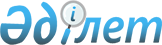 О создании Республиканского научного центpа пpоблем культуpы
					
			Утративший силу
			
			
		
					Постановление Кабинета Министpов Республики Казахстан от 6 февpаля 1995 г. N 113. (Утратило силу - постановлением Правительства РК от 24 марта 1998 г. N 256 ~P980256 )



          Кабинет Министров Республики Казахстан постановляет:




          1. Принять предложение Министерства культуры Республики Казахстан,
согласованное с Министерством науки и новых технологий, Министерством
образования, Министерством финансов, Министерством экономики
Республики Казахстан о создании Республиканского научного центра
проблем культуры на базе Республиканского института повышения
квалификации работников культуры, Республиканского центра народного
творчества и культурно-досуговой деятельности, Республиканского
методического кабинета по учебным заведениям культуры и искусства.




          Организацию Центра произвести в пределах финансовых и
материальных ресурсов, выделенных Министерству культуры Республики
Казахстан на содержание вышеназванных учреждений.




          Установить, что областные центры народного творчества и
культурно-досуговой деятельности осуществляют
организационно-методические мероприятия по развитию художественного
творчества и повышению квалификации работников культуры в регионах.




          2. (Пункт 2 утратил силу - постановлением Правительства РК 
от 23 мая 1997 г. N 878  
 P970878_ 
 )




          3. Определить следующие основные направления деятельности
Республиканского научного центра проблем культуры:




          организация культурологических исследований, анализ важнейших
вопросов социально-экономической политики в сфере культуры;




          разработка проектов программ возрождения национальной культуры,
изучение и прогнозирование динамики культурных процессов;




          определение и внедрение в практику современных форм и методов
деятельности учреждений культуры и искусства;




          развитие художественного творчества;




          обеспечение учреждений и учебных заведений культуры и искусства 
научно-методической и учебной литературой;




          организация переподготовки и повышения квалификации кадров.




          4. Распространить на:




          руководящих работников, руководителей структурных
подразделений, научных сотрудников, профессорско-преподавательский
состав условия оплаты труда, определенные для высших учебных
заведений;




          специалистов, методистов и обслуживающий персонал условия
оплаты труда работников культурно-просветительных учреждений.




          5. Министерству культуры Республики Казахстан в месячный срок
утвердить структуру Республиканского научного центра проблем культуры.




          6. (Пункт 6 утратил силу - постановлением Правительства РК от 
23 мая 1997 г. N 878  
 P970878_ 
 )








              Премьер-министр




          Республики Казахстан








					© 2012. РГП на ПХВ «Институт законодательства и правовой информации Республики Казахстан» Министерства юстиции Республики Казахстан
				